第２号様式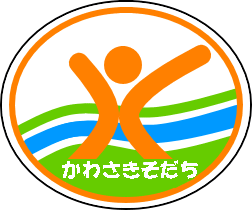 かわさきそだちロゴマーク使用申請書　　年　　月　　日　かわさき地産地消推進協議会会長　　　　　　　様　　　　　　　　　　　　　　　　　住所又は事務所の所在地　　　　　　　　　　　　　　　　　　　　　　　　　　　　　　　　　　　　　　 名　　　　　　　　　称　　　　　　　　　　　　　　　　　　　　　　　　　　　　　　　　　　　　　   責任者の氏名　　　　　　　　　　　　　　　　　　　　　かわさきそだちＰＲキャラクター「菜果（さいか）ちゃん」意匠及びかわさきそだちロゴマーク使用要領第３条第１項に基づき、次のとおり申請します。　なお、使用にあたっては第４条第２項に定める事項を遵守します。１　件名	　　　　　　　　　　　　でのかわさきそだちロゴマークの使用について２　使用目的	　３　使用期間	　　　　　年　　月　　　日から　　　年　　月　　日まで４　使用する媒体等（紙：サイズ、部数／電子：HP等）５　担当者･連絡先	　　（担当者氏名）　（電話番号）　（メールアドレス）６　添付書類　　□使用態様がわかる完成見本等７　備考